1. Educational stage and class:• primary school - grade IV2. Subject:• religion3. Topic of the course:Bethlehem - the Grotto of the Nativity.4. Duration of classes:45min5. Justification for the choice of topic:The subject matter of the classes is consistent with the material distribution. The scenario is based on the methodological manual of the publishing house Jedność do class IV SP.6. Justification for the use of technology:The use of ICT during classes introduces students to the material in an interesting way, engages them in the course of the lesson, and allows them to test the student's knowledge in an interesting way.7. General purpose of the lesson:Knowing the truth that the Son of God came into the world in poverty and enriches us with his poverty. Shaping the attitude of humility and wisdom in the student.8. Detailed objectives of the classes:• The student discusses the circumstances of Jesus' birth.• The student describes the conditions under which Jesus was born.• Lists those who came to Jesus and worshiped Him.• Explains what it means to worship Jesus.9. Methods and forms of work:Work methods: presentation, talk, practical activities.Forms of work: individual, group.10. Teaching aids:Scripture, movie from Youtube channel, multimedia presentation in Genially application, task in Wordwall application.11. Technology requirements:To conduct the lessons, you will need a computer with Internet access, and a multimedia board. In remote learning, Microsoft Teams or any other platform with screen sharing.12. Course of classes:Activity No. 1Topic: I am looking for what is important.Duration: 10 minActivity description:1. Welcoming and prayer.2. The teacher provides a video from the Youtube channel entitled: "Christmas through the eyes of a child". The teacher asks the students. to make them notice how the author of the film shows the figure of God the Father and angels, under what conditions is Jesus to be born into the world?Christmas through the eyes of a child - YouTubeActivity No. 2Topic: I consider and gain. Nativity SceneDuration: 15minActivity description:The teacher displays a presentation with pictures and tells the story of the birth of Jesus. The teacher's story is based on the Gospel of St. Matthew and St. Luke.BIBLIJNI.pl - Mt, 1, 18-25, BIBLIJNI.pl - Mt, 2, 1-12BIBLIJNI.pl - Mt, 2, 13-15 BIBLIJNI.pl - Łk, 2, 1-7,  BIBLIJNI.pl - Łk, 2, 8-20https://view.genial.ly/5fd1ecc8b311230dad31c397/presentation-jaselkaQuestions for the presentation:1. Who issued the census order?2. Why did Mary and Joseph have to leave Nazareth and go to Bethlehem?3. Who was the first to come to Jesus to worship him?4. What gifts could the shepherds bring to the Baby Jesus?5. Who came to Jesus led by the shine of the star of Bethlehem.6. How did the visitors of Jesus behave? Activity No. 3Topic: They get enriched and I actDuration: 15minActivity description:“Looking at the scene in the manger, we are called to reflect on the responsibility of every Christian to be an evangelizer. Each of us becomes those who bring the Good News, bearing witness to the joy of meeting Jesusand loving Him through concrete works of mercy ”Pope FrancisThe Savior was born poor, so that we would not exalt ourselves above others, but serve them lovingly.The student chooses his or her task for the next year and gets a specific clue on how to act for good.Nursery duties - Wheel of Fortune (wordwall.net)Losowanie.indd (missio.org.pl) 1. At the manger, you will fulfill the duty of the BLESSED VIRGIN MARY, who knew the needs of the Baby Jesus best and surrounded Him with great love. Task: Love Jesus with all your heart and pray to him for the needs of the children of the whole world. 2. At the manger, you will fulfill the duty of SAINT JOSEPH, who looked after Mary and baby Jesus with care.Task: Help! Have a kind word and a friendly smile for everyone.3. At the manger, you will fulfill the duty of the ANGELS who sang God's glory over the stable in Bethlehem and did not let the shepherds sleep this great night.Task: Be an apostle of the Lord Jesus in your family, school and in every situation.4. At the manger, you will fulfill the duty of SAINT GABRIEL, who helped Mary to look after the Child Jesus.Task: Be caring and caring towards the weak and those who are sad.5. At the manger, you will fulfill the duty of SAINT MICHAEL, who protected the Baby Jesus and guarded the Holy Family.Task: Pray for your family and for the great family of the Church that nobody and nothing will separate us from Jesus.6. At the manger, you will fulfill the duty of Saint Raphael, who kept diseases away from the stable.Exercise: Drive sin away from your heart and pray for the sick.7. At the manger, you will fulfill the duty of the shepherds who, following the orders of the angel, go to the stable, where the miracle of God's love awaits them.Task: Be obedient to parents, guardians and educators. Trust them and you will see how much good will happen because of you.8. At the manger, you will fulfill the obligation of STAJENKA, which protected beloved Jesus.Task: Be hospitable and open to others, and the Lord Jesus will feel good in your heart.9. You will fulfill the obligation of a NURSERY at the crèche. Task: Embrace Jesus with prayer. In this way, you will discover how good it is to be a friend of God Himself.10. You will fulfill the SIANKA obligation at the crèche.Task: Remove from your actions everything that may hurt the Child of God.11. At the manger, you will fulfill the obligation of a DRESS in which Mary has dressed the Child.Task: Jesus is counting on you to come to the aid of children suffering from hunger and neediness through prayers and small sacrifices.12. At the manger, you will fulfill the duty of the MANTLE OF SAINT JOSEPH, which shielded Jesus and Mary from cold and rain.Task: Support the weak with a kind word, give them courage and support those who suffer.13. You will fulfill the obligation of KADZIDŁA at the manger.Task: Be faithful to daily prayer.14. You will fulfill the obligations of MIRRA at the manger.Task: Offer Jesus the little daily troubles for the Pope and the missionary work of the Church.15. You will fulfill the GOLD obligation at the manger.Task: Thank Jesus for your talents and think about how to use them for your mission.16. At the manger, you will fulfill the obligation of the SUN, which appeared on the horizon to enlighten the stables.Task: Always be a good example and inspire others to missionary activity.17. You will fulfill the duty of the STAR that led the Magi to Jesus at the manger,Assignment: Be persistent and keep your promises.18. At the manger, you will fulfill the duty of the MOON, who modestly brightened the nights of Jesus and "let" the star of Bethlehem shine.Task: See goodness in others and enjoy their achievements.19. At the manger, you will fulfill the WARM duty that Mary and Joseph used to warm the Baby Jesus.Exercise: Use the words "love", "please", "thank you" and "sorry" frequently.20. At the manger, you will fulfill the obligation of MILK, from which the food for God's Child was prepared.Task: Be aware of the needs of others and be willing to help.21. At the manger, you will fulfill the duty of the BOWLED CANDIES, which made the Baby Jesus smile.Task: Find ways to make at least one person smile every day.22. At the manger, you will fulfill the obligation of LNU, from which the Blessed Virgin Mary made a garment for the Baby Jesus.Task: Invite Mary into your and your family's heart to teach you how to love Jesus and others.23. At the manger, you will fulfill the SPINDLE obligation, on which the Blessed Virgin Mary wove a garment for the Baby Jesus.Task: Invite Mary to your and your family's hearts to teach you how to love Jesus and others. 24. At the crèche, you will fulfill the duty of the PAPER, in which there is water for the use of the Holy Family.Task: Accept with love everything that God does with you, through you and for you.25. At the manger, you will fulfill the duty of piglets, offered to the Holy Family by the shepherds.Task: Be a child of peace. Where possible, bring about peace, harmony, and love.26. At the manger, you will fulfill the obligation of LAMBs offered to Jesus by the shepherds.Task: Be gentle and good, that through You all may know how good God is.27. At the manger, you will fulfill the obligation of CAMELS, which brought royal gifts to the stable. Assignment: Willingly provide help to others and your time. Don't neglect kindness.28. At the manger, you will fulfill the obligation of a WOUND, which did not make a voice, so as not to scare the Child of God.Exercise: Be attentive to others, listen to them and remember their needs.29. At the manger, you will fulfill the duty of the Donkey, who calmly carried Mary and patiently warmed the Child.Task: Come to the aid of anyone who asks for it. Try to make the world better thanks to you.Activity No. 4Topic: Fixation and actionDuration: 5minActivity description:The teacher asks the students to write down their assignment for the next year on a piece of paper with decorative letters and hang it in a prominent place.13. Method of evaluation of classes:The teacher asks the students to complete the randomly selected task.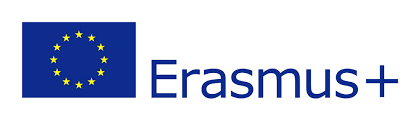 Smart school for smart ageReligion - Bethlehem - the Grotto of the Nativity.primary school - grade IV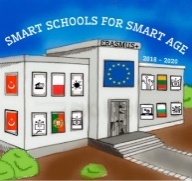 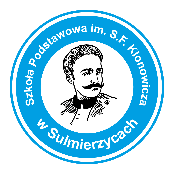 